   EDUCATION & CHILDREN’S SERVICESIMPROVEMENT PLAN2015 - 2016FORECHT SCHOOL 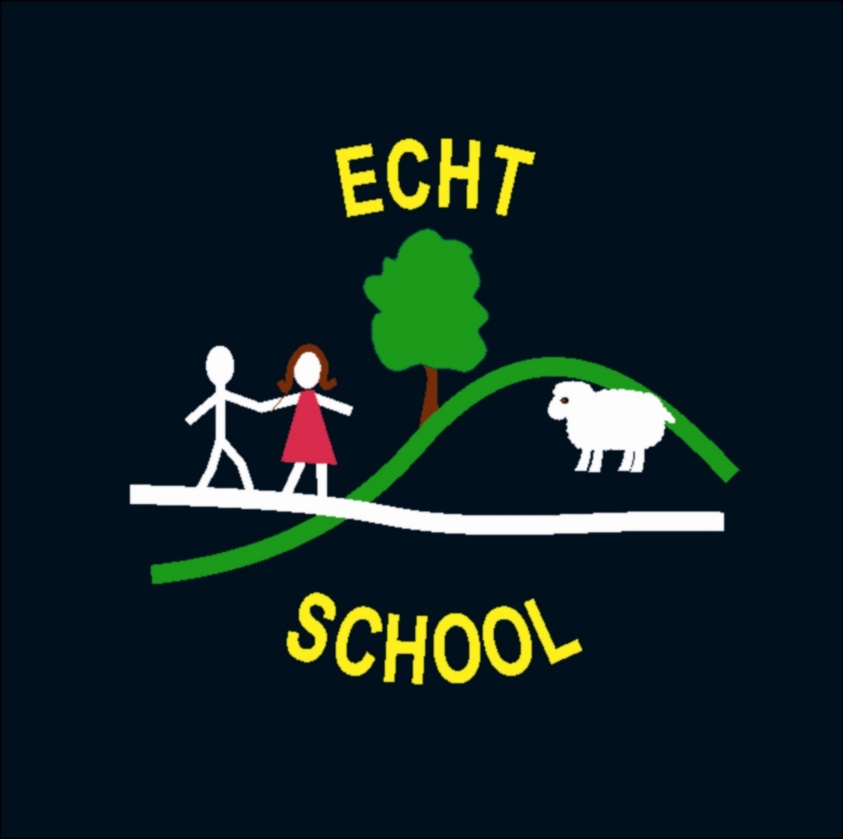 Aberdeenshire Council Education & Children’s Services“Our vision is for a school in which everyone is able to develop the skills and confidence needed for learning, life and work.”In Echt School our vision is the driving force behind all our improvement activity.  Education & Children’s Service’s Quality Improvement Framework, is the overarching strategic management tool which directs and supports school improvement in establishments across Aberdeenshire.  At the heart of the framework is the belief that self evaluation in each school drives improvement and all improvement is aimed at delivering positive outcomes for children and young people.“Self evaluation is a reflective, professional process through which schools get to know themselves well…Improvement Planning builds on that self knowledge by involving us in understanding and valuing the best of that which already exists, deciding how good we can really be, and identifying the best way forward.The Journey to Excellence Part 4: Planning for Excellence, HMIe, 2007Self-evaluation is an on-going process and involves all stakeholders, including our pupils.  It is reported annually to parents/carers in our Standards and Quality Report.  Education & Children’s Service Improvement CycleThe priorities for improvement contained in the Improvement Plan for 2014 – 15 reflect this process and the priorities identified locally and nationally.  Echt School                    Everyone valued and                   Cared for in a                   Happy, healthy environment where                   Teaching and Learning are fun!Improvement Priority No.Improvement Priority No.Improvement Priority No.11 + 2 Languages1 + 2 Languages1 + 2 LanguagesIntended Outcome (s) / ImpactIntended Outcome (s) / ImpactIntended Outcome (s) / ImpactIntended Outcome (s) / ImpactIntended Outcome (s) / ImpactActions / Lead member of staff – All staffTimescalesStaff training to give staff confidence in delivering this area of the curriculumP1-3 will learn French in addition to their native language on a daily basis, in order to understand and use basic everyday language.P4-7 will learn French and Spanish in addition to their native language, in order to develop existing language skills to use in everyday contexts.Staff training to give staff confidence in delivering this area of the curriculumP1-3 will learn French in addition to their native language on a daily basis, in order to understand and use basic everyday language.P4-7 will learn French and Spanish in addition to their native language, in order to develop existing language skills to use in everyday contexts.Staff training to give staff confidence in delivering this area of the curriculumP1-3 will learn French in addition to their native language on a daily basis, in order to understand and use basic everyday language.P4-7 will learn French and Spanish in addition to their native language, in order to develop existing language skills to use in everyday contexts.Staff training to give staff confidence in delivering this area of the curriculumP1-3 will learn French in addition to their native language on a daily basis, in order to understand and use basic everyday language.P4-7 will learn French and Spanish in addition to their native language, in order to develop existing language skills to use in everyday contexts.Staff training to give staff confidence in delivering this area of the curriculumP1-3 will learn French in addition to their native language on a daily basis, in order to understand and use basic everyday language.P4-7 will learn French and Spanish in addition to their native language, in order to develop existing language skills to use in everyday contexts.In-house twilight training with current staff. We will invite Midmar staff to join us if they wish.Incorporate into weekly plans to ensure coverage of new vocabulary etcChildren will share learning with parents via Reports, Showbie, Curriculum Evenings6 month timescale (Jan – June)How will you measure success?How will you measure success?How will you measure success?How will you measure success?How will you measure success?How will you measure success?How will you measure success?Staff discussionFrom talking to the children (in French & Spanish)Evidence of work on iPads, class displays etcHT monitoring and peer monitoring visits – sharing classroom practiceStaff discussionFrom talking to the children (in French & Spanish)Evidence of work on iPads, class displays etcHT monitoring and peer monitoring visits – sharing classroom practiceStaff discussionFrom talking to the children (in French & Spanish)Evidence of work on iPads, class displays etcHT monitoring and peer monitoring visits – sharing classroom practiceStaff discussionFrom talking to the children (in French & Spanish)Evidence of work on iPads, class displays etcHT monitoring and peer monitoring visits – sharing classroom practiceStaff discussionFrom talking to the children (in French & Spanish)Evidence of work on iPads, class displays etcHT monitoring and peer monitoring visits – sharing classroom practiceStaff discussionFrom talking to the children (in French & Spanish)Evidence of work on iPads, class displays etcHT monitoring and peer monitoring visits – sharing classroom practiceStaff discussionFrom talking to the children (in French & Spanish)Evidence of work on iPads, class displays etcHT monitoring and peer monitoring visits – sharing classroom practiceProgress Check / Comments / Next StepsProgress Check / Comments / Next StepsProgress Check / Comments / Next StepsProgress Check / Comments / Next StepsProgress Check / Comments / Next StepsProgress Check / Comments / Next StepsProgress Check / Comments / Next StepsDate:December 2015Date:March 2016Improvement Priority No.Improvement Priority No.Improvement Priority No.2Learning for SustainabilityLearning for SustainabilityLearning for SustainabilityIntended Outcome (s) / ImpactIntended Outcome (s) / ImpactIntended Outcome (s) / ImpactIntended Outcome (s) / ImpactIntended Outcome (s) / ImpactActions/ Lead member of staff – All staffTimescalesGain RRSA Level 1 award (by April 2016) – the work we will do for this will impact positively on the ethos of the schoolChildren will continue with Eco Schools work in order to integrate the principles, values and practices of sustainable development into all aspects of their learning. Awareness of how children in a different country to ours live – establish link with a school in FranceMaking use of our extended outdoor space for learning across all areas of the curriculumGain RRSA Level 1 award (by April 2016) – the work we will do for this will impact positively on the ethos of the schoolChildren will continue with Eco Schools work in order to integrate the principles, values and practices of sustainable development into all aspects of their learning. Awareness of how children in a different country to ours live – establish link with a school in FranceMaking use of our extended outdoor space for learning across all areas of the curriculumGain RRSA Level 1 award (by April 2016) – the work we will do for this will impact positively on the ethos of the schoolChildren will continue with Eco Schools work in order to integrate the principles, values and practices of sustainable development into all aspects of their learning. Awareness of how children in a different country to ours live – establish link with a school in FranceMaking use of our extended outdoor space for learning across all areas of the curriculumGain RRSA Level 1 award (by April 2016) – the work we will do for this will impact positively on the ethos of the schoolChildren will continue with Eco Schools work in order to integrate the principles, values and practices of sustainable development into all aspects of their learning. Awareness of how children in a different country to ours live – establish link with a school in FranceMaking use of our extended outdoor space for learning across all areas of the curriculumGain RRSA Level 1 award (by April 2016) – the work we will do for this will impact positively on the ethos of the schoolChildren will continue with Eco Schools work in order to integrate the principles, values and practices of sustainable development into all aspects of their learning. Awareness of how children in a different country to ours live – establish link with a school in FranceMaking use of our extended outdoor space for learning across all areas of the curriculumCommunity group to take a lead on RRSA initiatives in school and guiding work towards Level 1 awardContinue to extend work on Global Citizenship through Eco Schools and link schoolCreate links with mini cluster schools with regards to global citizenship through joint collegiate led by Steve Roberts of the Montgomery CentreGLP-S Baseline Whole School AuditEstablish link with school in France – Kirsty to use contacts to try and find a suitable schoolEmbark on joint project with link schoolContinue with good practice already evident in the schoolJune 2016 and beyondHow will you measure success?How will you measure success?How will you measure success?How will you measure success?How will you measure success?How will you measure success?How will you measure success?Link made with French schoolRRSA Level 1 gainedMore effective learning and teaching experiences for children leading to happy and confident pupilsFeedback from parents on children using their learning in contexts outwith schoolLink made with French schoolRRSA Level 1 gainedMore effective learning and teaching experiences for children leading to happy and confident pupilsFeedback from parents on children using their learning in contexts outwith schoolLink made with French schoolRRSA Level 1 gainedMore effective learning and teaching experiences for children leading to happy and confident pupilsFeedback from parents on children using their learning in contexts outwith schoolLink made with French schoolRRSA Level 1 gainedMore effective learning and teaching experiences for children leading to happy and confident pupilsFeedback from parents on children using their learning in contexts outwith schoolLink made with French schoolRRSA Level 1 gainedMore effective learning and teaching experiences for children leading to happy and confident pupilsFeedback from parents on children using their learning in contexts outwith schoolLink made with French schoolRRSA Level 1 gainedMore effective learning and teaching experiences for children leading to happy and confident pupilsFeedback from parents on children using their learning in contexts outwith schoolLink made with French schoolRRSA Level 1 gainedMore effective learning and teaching experiences for children leading to happy and confident pupilsFeedback from parents on children using their learning in contexts outwith schoolProgress Check / Comments / Next StepsProgress Check / Comments / Next StepsProgress Check / Comments / Next StepsProgress Check / Comments / Next StepsProgress Check / Comments / Next StepsProgress Check / Comments / Next StepsProgress Check / Comments / Next StepsDate:December 2015Date:March 2016Improvement Priority No.Improvement Priority No.Improvement Priority No.3Curriculum Rationale / Design	Curriculum Rationale / Design	Curriculum Rationale / Design	Intended Outcome (s) / ImpactIntended Outcome (s) / ImpactIntended Outcome (s) / ImpactIntended Outcome (s) / ImpactIntended Outcome (s) / ImpactActions/ Lead member of staff - All staffTimescalesRevisit Vision, Values and Aims in order to address the change in the school community since 2010.Complete Curriculum Rationale to show whole school community the ‘How, What and Why?’ of Echt SchoolWrite Frameworks for Expressive Arts, Sciences, Technologies, Social Studies, RME to give teaching staff a structure to work from.Revisit Vision, Values and Aims in order to address the change in the school community since 2010.Complete Curriculum Rationale to show whole school community the ‘How, What and Why?’ of Echt SchoolWrite Frameworks for Expressive Arts, Sciences, Technologies, Social Studies, RME to give teaching staff a structure to work from.Revisit Vision, Values and Aims in order to address the change in the school community since 2010.Complete Curriculum Rationale to show whole school community the ‘How, What and Why?’ of Echt SchoolWrite Frameworks for Expressive Arts, Sciences, Technologies, Social Studies, RME to give teaching staff a structure to work from.Revisit Vision, Values and Aims in order to address the change in the school community since 2010.Complete Curriculum Rationale to show whole school community the ‘How, What and Why?’ of Echt SchoolWrite Frameworks for Expressive Arts, Sciences, Technologies, Social Studies, RME to give teaching staff a structure to work from.Revisit Vision, Values and Aims in order to address the change in the school community since 2010.Complete Curriculum Rationale to show whole school community the ‘How, What and Why?’ of Echt SchoolWrite Frameworks for Expressive Arts, Sciences, Technologies, Social Studies, RME to give teaching staff a structure to work from.Involve the school community with re-writing the Vision, Values and AimsUse Video Scribe on iPad to document our Curriculum Rationale, involving the children in speaking about some elements.Ruth to attend course on writing curricular Frameworks and share with staff at Echt and Midmar to write our own.Ongoing throughout 2015-16How will you measure success?How will you measure success?How will you measure success?How will you measure success?How will you measure success?How will you measure success?How will you measure success?Vision, Values and Aims will be written and shared with school communityCurriculum Rationale will be written and shared with school and wider communityCurricular Frameworks will be written and shared within mini cluster where necessaryVision, Values and Aims will be written and shared with school communityCurriculum Rationale will be written and shared with school and wider communityCurricular Frameworks will be written and shared within mini cluster where necessaryVision, Values and Aims will be written and shared with school communityCurriculum Rationale will be written and shared with school and wider communityCurricular Frameworks will be written and shared within mini cluster where necessaryVision, Values and Aims will be written and shared with school communityCurriculum Rationale will be written and shared with school and wider communityCurricular Frameworks will be written and shared within mini cluster where necessaryVision, Values and Aims will be written and shared with school communityCurriculum Rationale will be written and shared with school and wider communityCurricular Frameworks will be written and shared within mini cluster where necessaryVision, Values and Aims will be written and shared with school communityCurriculum Rationale will be written and shared with school and wider communityCurricular Frameworks will be written and shared within mini cluster where necessaryVision, Values and Aims will be written and shared with school communityCurriculum Rationale will be written and shared with school and wider communityCurricular Frameworks will be written and shared within mini cluster where necessaryProgress Check / Comments / Next StepsProgress Check / Comments / Next StepsProgress Check / Comments / Next StepsProgress Check / Comments / Next StepsProgress Check / Comments / Next StepsProgress Check / Comments / Next StepsProgress Check / Comments / Next StepsDate: Dec 2015DateMarch 2016Improvement Priority No.Improvement Priority No.Improvement Priority No.4ReportingReportingReportingIntended Outcome Intended Outcome Intended Outcome Intended Outcome Intended Outcome Actions/ Lead member of Staff: All staffTimescalesContinue with established process of reporting learners’ progress and achievement to parents/carers.
ie  an identified and clear, on-going process with regular information sharing. Teaching staff to spend time in other classrooms at their stage in the mini cluster with regard to moderation of learning. This will enable us to make a comparison with our own teaching & learning practice.Review and improve our tracking and monitoring of progress across the school in order to ensure smooth transitions from one stage of learning to the next.By addressing all of the above, we will see raised attainment and achievement for all pupils. Continue with established process of reporting learners’ progress and achievement to parents/carers.
ie  an identified and clear, on-going process with regular information sharing. Teaching staff to spend time in other classrooms at their stage in the mini cluster with regard to moderation of learning. This will enable us to make a comparison with our own teaching & learning practice.Review and improve our tracking and monitoring of progress across the school in order to ensure smooth transitions from one stage of learning to the next.By addressing all of the above, we will see raised attainment and achievement for all pupils. Continue with established process of reporting learners’ progress and achievement to parents/carers.
ie  an identified and clear, on-going process with regular information sharing. Teaching staff to spend time in other classrooms at their stage in the mini cluster with regard to moderation of learning. This will enable us to make a comparison with our own teaching & learning practice.Review and improve our tracking and monitoring of progress across the school in order to ensure smooth transitions from one stage of learning to the next.By addressing all of the above, we will see raised attainment and achievement for all pupils. Continue with established process of reporting learners’ progress and achievement to parents/carers.
ie  an identified and clear, on-going process with regular information sharing. Teaching staff to spend time in other classrooms at their stage in the mini cluster with regard to moderation of learning. This will enable us to make a comparison with our own teaching & learning practice.Review and improve our tracking and monitoring of progress across the school in order to ensure smooth transitions from one stage of learning to the next.By addressing all of the above, we will see raised attainment and achievement for all pupils. Continue with established process of reporting learners’ progress and achievement to parents/carers.
ie  an identified and clear, on-going process with regular information sharing. Teaching staff to spend time in other classrooms at their stage in the mini cluster with regard to moderation of learning. This will enable us to make a comparison with our own teaching & learning practice.Review and improve our tracking and monitoring of progress across the school in order to ensure smooth transitions from one stage of learning to the next.By addressing all of the above, we will see raised attainment and achievement for all pupils. Continue to use Book Creator termly reports for all school children.Continue to engage parents with their children’s reports through the use of digital technology.Find a way for P7 pupils to share their reports with S1 guidance staff.Engage with mini cluster schools to organise class visits with a view to engaging in moderation conversations.Use Stepping Up materials to review and improve tracking and monitoring systems already in place.By June 2016How will you measure success?How will you measure success?How will you measure success?How will you measure success?How will you measure success?How will you measure success?How will you measure success?Dialogue with learners re their progress and achievementDialogue with parents re improvements in reporting process and their children’s progress and achievementDialogue with staff re improved processThrough an audit/survey of parents and pupils at end of reporting yearan audit/survey of staff – ongoing and at end of reporting yearDialogue with learners re their progress and achievementDialogue with parents re improvements in reporting process and their children’s progress and achievementDialogue with staff re improved processThrough an audit/survey of parents and pupils at end of reporting yearan audit/survey of staff – ongoing and at end of reporting yearDialogue with learners re their progress and achievementDialogue with parents re improvements in reporting process and their children’s progress and achievementDialogue with staff re improved processThrough an audit/survey of parents and pupils at end of reporting yearan audit/survey of staff – ongoing and at end of reporting yearDialogue with learners re their progress and achievementDialogue with parents re improvements in reporting process and their children’s progress and achievementDialogue with staff re improved processThrough an audit/survey of parents and pupils at end of reporting yearan audit/survey of staff – ongoing and at end of reporting yearDialogue with learners re their progress and achievementDialogue with parents re improvements in reporting process and their children’s progress and achievementDialogue with staff re improved processThrough an audit/survey of parents and pupils at end of reporting yearan audit/survey of staff – ongoing and at end of reporting yearDialogue with learners re their progress and achievementDialogue with parents re improvements in reporting process and their children’s progress and achievementDialogue with staff re improved processThrough an audit/survey of parents and pupils at end of reporting yearan audit/survey of staff – ongoing and at end of reporting yearDialogue with learners re their progress and achievementDialogue with parents re improvements in reporting process and their children’s progress and achievementDialogue with staff re improved processThrough an audit/survey of parents and pupils at end of reporting yearan audit/survey of staff – ongoing and at end of reporting yearProgress Check / Comments / Next StepsProgress Check / Comments / Next StepsProgress Check / Comments / Next StepsProgress Check / Comments / Next StepsProgress Check / Comments / Next StepsProgress Check / Comments / Next StepsProgress Check / Comments / Next StepsDate:Dec 2015Date:March 2016